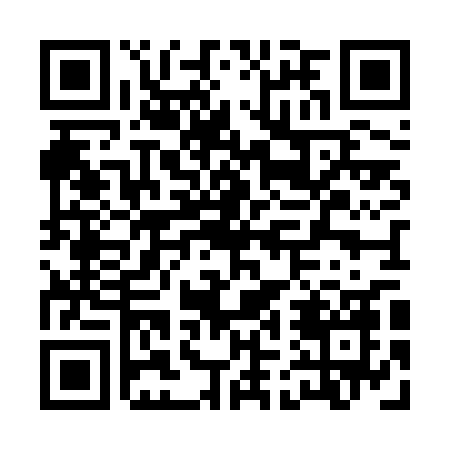 Prayer times for Imre I.-tanya, HungaryWed 1 May 2024 - Fri 31 May 2024High Latitude Method: Midnight RulePrayer Calculation Method: Muslim World LeagueAsar Calculation Method: HanafiPrayer times provided by https://www.salahtimes.comDateDayFajrSunriseDhuhrAsrMaghribIsha1Wed3:055:1412:305:337:469:462Thu3:035:1312:305:347:479:483Fri3:005:1112:295:357:499:514Sat2:585:0912:295:357:509:535Sun2:555:0812:295:367:519:556Mon2:525:0612:295:377:539:587Tue2:505:0512:295:387:5410:008Wed2:475:0312:295:397:5510:029Thu2:445:0212:295:407:5710:0510Fri2:425:0112:295:407:5810:0711Sat2:394:5912:295:417:5910:0912Sun2:364:5812:295:428:0110:1213Mon2:344:5612:295:438:0210:1414Tue2:314:5512:295:438:0310:1715Wed2:294:5412:295:448:0510:1916Thu2:264:5312:295:458:0610:2217Fri2:234:5112:295:468:0710:2418Sat2:214:5012:295:468:0810:2619Sun2:184:4912:295:478:1010:2920Mon2:164:4812:295:488:1110:3121Tue2:134:4712:295:498:1210:3422Wed2:104:4612:295:498:1310:3623Thu2:084:4512:295:508:1410:3824Fri2:054:4412:295:518:1610:4125Sat2:034:4312:305:518:1710:4326Sun2:004:4212:305:528:1810:4627Mon1:584:4112:305:538:1910:4828Tue1:554:4112:305:538:2010:5029Wed1:534:4012:305:548:2110:5230Thu1:514:3912:305:558:2210:5531Fri1:484:3812:305:558:2310:57